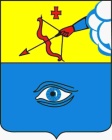 ПОСТАНОВЛЕНИЕ_02.02.2022__                                                                                                 № _29/4_ г. ГлазовО проведении 15 февраля 2022 года памятно-мемориального мероприятия, посвященного годовщине вывода Советских войск из Афганистана и Дню памяти о россиянах, исполнявших служебный долг за пределами Отечества На основании Федерального закона от 06.10.2003 № 131-ФЗ «Об общих принципах организации местного самоуправления в Российской Федерации», Федерального закона от 13.03.1995 № 32-ФЗ «О днях воинской славы и памятных днях России», П О С Т А Н О В Л Я Ю:Провести 15 февраля 2022 года с 11.00 до 12.00 часов памятно-мемориальное мероприятие, посвященное годовщине вывода Советских войск из Афганистана и Дню памяти о россиянах, исполнявших служебный долг за пределами Отечества (далее – памятно-мемориальное мероприятие). Местом проведения памятно-мемориального мероприятия определить  территорию мемориала «Памяти павших в локальных конфликтах». Управлению культуры, спорта и молодежной политики Администрации города Глазова обеспечить организацию подготовки и проведения памятно-мемориального мероприятия с учетом требований распоряжения Главы Удмуртской Республики от 18.03.2020 № 42-РГ.Муниципальному бюджетному учреждению культуры «Культурный центр «Россия» организовать проведение памятно-мемориального мероприятия с учетом требований распоряжения Главы Удмуртской Республики от 18.03.2020 № 42-РГ.Предложить руководителям учреждений, организаций, предприятий города Глазова независимо от форм собственности провести мероприятия по военно-патриотическому воспитанию молодежи, чествование участников локальных войн.Настоящее постановление подлежит официальному опубликованию. Контроль за исполнением настоящего постановления возложить на заместителя Главы Администрации города Глазова О.В. Станкевич.Администрация муниципального образования «Город Глазов» (Администрация города Глазова) «Глазкар» муниципал кылдытэтлэн Администрациез(Глазкарлэн Администрациез)Глава города ГлазоваС.Н. Коновалов